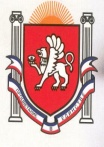 Республика КрымБелогорский   районЗуйский сельский совет3 сессия I созываРЕШЕНИЕ 05 ноября  2014 года                                                                                                              № 15О принятии  Устава муниципального образованияЗуйского сельского поселения Белогорскогорайона Республики Крым       Руководствуясь Федеральным законом  от 06.10.2003 года № 131 -ФЗ «Об общих принципах организации местного самоуправления в Российской Федерации», Законом Республики Крым от 05.06.2014 № 16-ЗРК «О структуре и наименовании органов местного самоуправления в Республике Крым, численности, сроках полномочий и дате проведения выборов депутатов представительных органов муниципальных образований первого созыва в Республике Крым», Законом Республики Крым от 21.08.2014 № 54-ЗРК «Об основах местного самоуправления в Республике Крым» Зуйский сельский совет РЕШИЛ:         1.Принять Устав муниципального образования Зуйского  сельского  поселения Белогорского района Республики Крым с изменениями и дополнениями (приложение).         2.Направить Устав муниципального образования Зуйского  сельского  поселения Белогорского района Республики Крым в Главное Управление Министерства юстиции Российской Федерации в Республике Крым и г. Севастополе для государственной регистрации.       3. Устав  муниципального образования Зуйского  сельского  поселения Белогорского района Республики Крым вступает в силу с момента его обнародования.Председатель Зуйского сельского совета	Глава администрации Зуйское сельское поселение		А.А.Лахин